Проект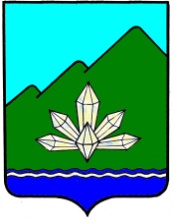 Приморский крайДума Дальнегорского городского округаседьмого созыва РЕШЕНИЕ«__» _________ 2018 года                   г. Дальнегорск                                                № ____ О внесении изменений в Положение«Об аттестации муниципальных служащихДальнегорского городского округа»Руководствуясь Федеральным законом от 06.10.2003 года №131-ФЗ «Об общих принципах организации местного самоуправления в Российской Федерации», Федеральным законом от 02.03.2007 года №25-ФЗ «О муниципальной службе в Российской Федерации», Законом Приморского края от 04.06.2007 года №82-КЗ «О муниципальной службе в Приморском крае», Уставом Дальнегорского городского округа,Дума Дальнегорского городского округаРЕШИЛА:1. Внести в Положение «Об аттестации муниципальных служащих Дальнегорского городского округа», утвержденное решением Думы Дальнегорского городского округа от  23.08.2007 года №659 (опубликовано в газете «Трудовое слово» от 15.09.2007 года №№228-230, от 03.04.2014 года №14), следующие изменения:1.1) в части 4 статьи 8 слова «по программам повышения квалификации» исключить;1.2) в пункте 3 части 1 статьи 10 слова «по программам повышения квалификации» исключить.2. Настоящее решение вступает в силу после его официального опубликования в газете «Трудовое слово».Председатель Думы Дальнегорского городского округа                                                                 В.И. ЯзвенкоИ.о. Главы Дальнегорского городского округа                                                                 В.Н. КолосковПроект подготовлен Комитетом поместному самоуправлению и законностиПриложение к проекту решения Думы Дальнегорского городского округа «О внесении изменений в Положение«Об аттестации муниципальных служащихДальнегорского городского округа»ПОЯСНИТЕЛЬНАЯ ЗАПИСКАПредставленный проект решения Думы Дальнегорского городского округа «О внесении изменений в Положение «Об аттестации муниципальных служащих Дальнегорского городского округа» (далее – проект решения) разработан с целью приведения его в соответствие с действующим законодательством.Правовым департаментом Администрации Приморского края проведена правовая экспертиза Положения «Об аттестации муниципальных служащих Дальнегорского городского округа», утвержденного решением Думы Дальнегорского городского округа от  23.08.2007 года №659. В экспертном заключении было обращено внимание на несоответствие части 4 статьи 8 и пункта 3 части 1 статьи 10 Положения требованиям части 4 статьи 18 Федерального закона «О муниципальной службе в Российской Федерации», согласно которой по результатам аттестации аттестационная комиссия может давать рекомендации о направлении отдельных муниципальных служащих для получения дополнительного профессионального образования, без указания соответствующей образовательной программы.Таким образом, вышеуказанное Положение подлежит изменению.Председатель Комитета                                                                               В.Н. АнташкевичПриложение к проекту решения Думы Дальнегорского городского округа «О внесении изменений в Положение«Об аттестации муниципальных служащихДальнегорского городского округа»ФИНАНСОВО-ЭКОНОМИЧЕСКОЕ ОБОСНОВАНИЕРеализация решения Думы Дальнегорского городского округа «О внесении изменений в Положение «Об аттестации муниципальных служащих Дальнегорского городского округа».Председатель Комитета                                                                               В.Н. АнташкевичПриложение к проекту решения Думы Дальнегорского городского округа «О внесении изменений в Положение«Об аттестации муниципальных служащихДальнегорского городского округа»ПЕРЕЧЕНЬнормативных правовых актов, подлежащих признанию утратившими силу либо изменению или дополнениюПринятие настоящего Проекта не повлечет за собой признание утратившими силу  либо изменение или дополнение иных нормативных правовых актов.Председатель Комитета                                                                               В.Н. АнташкевичКОМИТЕТДУМЫ ДАЛЬНЕГОРСКОГО ГОРОДСКОГО ОКРУГАПО МЕСТНОМУ САМОУПРАВЛЕНИЮ И ЗАКОННОСТИ692446, г. Дальнегорск, проспект 50 лет Октября, 125Председателю ДумыДальнегорского городского округаВ.И. ЯзвенкоУважаемый Василий Иванович!Направляю Вам разработанный Комитетом Думы Дальнегорского городского округа по местному самоуправлению и законности проект решения Думы Дальнегорского городского округа «О внесении изменений в Положение «Об аттестации муниципальных служащих Дальнегорского городского округа» для рассмотрения на заседании Думы Дальнегорского городского округа.Приложение:- проект решения Думы Дальнегорского городского округа;- пояснительная записка;- финансово-экономическое обоснование;- перечень нормативных правовых актов, подлежащих признанию утратившими силу либо изменению или дополнению;- заключение прокуратуры г. Дальнегорска.Председатель Комитета                                                                                 В.Н. Анташкевич